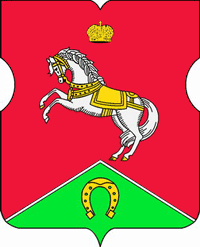 СОВЕТ ДЕПУТАТОВмуниципального округаКОНЬКОВОПОСТАНОВЛЕНИЕ           14.06.2019    №         13/П________В соответствии с законом города Москвы от 21.11.2018 № 30 «О бюджете города Москвы на 2019 год и плановый период 2020 и 2021 годов», в связи с непринятием бюджета на 2019 год и плановый период 2020 и 2021 годов Советом депутатов муниципального округа Коньково, в соответствии с Уставом внутригородского муниципального образования – муниципального округа Коньково, со статьей 190 главы 21 Бюджетного кодекса Российской Федерации ввести временное управление бюджетом:Внести изменения в постановление аппарата Совета депутатов муниципального округа Коньково от 28.05.2019 г. № 12/П «Об утверждении сводной бюджетной росписи муниципального округа Коньково на июнь 2019 года» в части перераспределения бюджетных ассигнований между кодами классификации экономического содержания операции, не приводящие к изменению показателей бюджетной росписи:2. Разместить настоящее постановление на официальном сайте органов местного самоуправления муниципального округа Коньково www.konkovo-moscow.ru.3. Контроль за исполнением настоящего постановления возложить на и.о главы муниципального округа Коньково Малахова С.В.И.о. главы муниципального округа Коньково                                                                                   С. В. МалаховОб внесении изменений в постановление аппарата Совета депутатов муниципального округа Коньково от 28.05.2019 г. № 12/ПБюджетная классификацияСумма в тыс.руб. на июнь 2019 г.0104.31Б0100500.244.226-15,000104.31Б0100500.831.29615,00Итого:0,00